EDITAL N.º 007/2019 DPq/ PROPESPG/UNIFAPANEXO I – PLANO DE TRABALHO DO ESTUDANTEI - IDENTIFICAÇÃOOrientador (a)Título do projeto de pesquisa do orientador (a) registrado no Departamento de PesquisaResumo do projeto de pesquisa do orientador (a) registrado no Departamento de PesquisaTítulo do plano de trabalho do (a) estudanteII– ESTRUTURA DO PLANO DE TRABALHO1 - Introdução (deve conter um parágrafo inicial introdutório ao tema, seguido de uma breve revisão de literatura com informações relevantes e consistentes sobre o assunto abordado, apontando aspectos ainda não estudados ou resultados que necessitam da continuação ou da confirmação. No último parágrafo apresentar a justificativa para o desenvolvimento da pesquisa.)2 – Objetivos (os objetivos devem ser expressos de forma clara e realista, em termos de respostas às questões relevantes do problema focalizado e, para facilitar a compreensão da pesquisa, podem ser divididos em objetivo geral e objetivos específicos)3 - Metodologia (é o conjunto de abordagens, técnicas e processos que serão utilizados para o desenvolvimento da pesquisa. Em estudos experimentais, apresentar com clareza o delineamento, a análise estatística, a descrição das técnicas e dos materiais e equipamentos, a localização e as instalações utilizadas)4 – Resultados esperados(estimar a repercussão e/ou impactos educacionais, culturais, socioeconômicos, técnico-científicos e ambientais dos resultados esperados na solução do problema focalizado)5 - Cronograma de execução (o cronograma expressa a compatibilização das atividades propostas com o tempo previsto para a realização da pesquisa como um todo. Se necessário acrescentar linhas ao quadro)6 - Referências Bibliográficas(as referências permitem ao leitor verificar as fontes de informações utilizadas na elaboração do plano de trabalho. Utilizar normas correntes da ABNT)III – FORMATAÇÃO DO PLANO DE TRABALHOOs espaçamentos entre linhas do texto deverão ser de 1,5 cm. A fonte padrão a ser empregada em todo o documento será a Times New Roman, tamanho 12, na cor preta. O texto do plano de trabalho deve conter, no máximo 5 (cinco) páginas (A partir do item II).Universidade Federal do AmapáPró-Reitoria De Pesquisa E Pós-GraduaçãoDepartamento de PesquisaDepartamento acadêmicoCursoNº de registro:Área de conhecimento: Área predominante:AtividadeMesesMesesMesesMesesMesesMesesMesesMesesMesesMesesMesesMeses123456789101112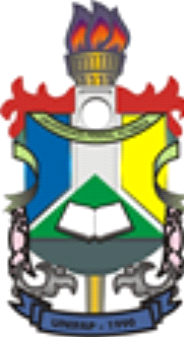 